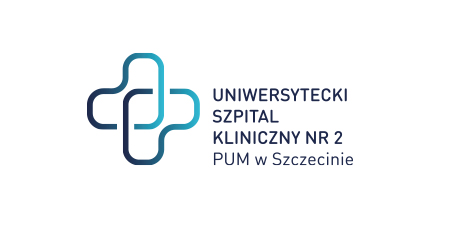  al. Powstańców Wielkopolskich 72 70-111 SzczecinSygnatura: ZP/220/33/24Dotyczy: postępowania o udzielenie zamówienia publicznego pn.: Świadczenie usługi prania dezynfekcyjnego wraz transportem, kompleksowym serwisem oraz wydzierżawienia szaf ubraniowych dla personelu Uniwersyteckiego Szpitala Klinicznego Nr  2 PUM w Szczecinie na okres 36 miesięcy.Świadczenie usługi prania dezynfekcyjnego wraz transportem oraz kompleksowym serwisem dla Szpitala W Kamieniu  Pomorskim Sp. z o.o.				         ZAWIADOMIENIE  O  ROZSTRZYGNIĘCIU POSTĘPOWANIA 		Uniwersytecki Szpital Kliniczny nr 2 PUM w Szczecinie (dalej: „Zamawiający” ) na podstawie art. 253 ust 1 pkt 1 oraz pkt 2  ustawy z dnia 11 września 2019r  Prawo Zamówień Publicznych (Dz. U.2019 poz. 2019 ze zm.) zwanej dalej „PZP” zawiadamia, że dokonano  rozstrzygnięcia w/w postępowania.						Zadanie 1 - UNIEWAŻNIONE	 a)Nazwy (firmy), siedziby i adresy wykonawców, którzy złożyli oferty:b) rozstrzygnięcie postępowania:Postępowanie na zadaniu 1 zostało unieważnione:Uzasadnienie faktyczne: oferta z najniższą ceną przewyższa kwotę, którą zamawiający zamierza przeznaczyć na sfinansowanie zamówienia. Najtańsza oferta została złożona z ceną 5 597 232,88 PLN. Zamawiający zamierzał przeznaczyć kwotę 4 620 780,00 PLN brutto.Uzasadnienie prawne: postępowanie na zadaniu 1 zostało unieważnione na podstawie art. 255 pkt 3 PZP ponieważ oferta z najniższą ceną przewyższa kwotę, którą zamawiający zamierza przeznaczyć na sfinansowanie zamówienia Zamawiający nie jest w stanie zwiększyć kwoty, którą zamierza przeznaczyć na sfinansowanie zamówienia, do ceny najkorzystniejszej oferty.						Zadanie 2 - UNIEWAŻNIONE	 a)Nazwy (firmy), siedziby i adresy wykonawców, którzy złożyli oferty:b) rozstrzygnięcie postępowania:Postępowanie na zadaniu 2 zostało unieważnione:Uzasadnienie faktyczne: Zamawiający, udostępniając na podstawie art. 222 ust 4 kwotę jaką zamierza przeznaczyć na sfinansowanie zamówienia, dokonał błędnego wyliczenia tejże kwoty, co mogło wprowadzić potencjalnych Wykonawców w błąd. Na dalszym etapie sprawdzania ofert Zamawiający dostrzegł, iż projektowane postanowienia umowy, które obligatoryjnie powinno zawierać SWZ w myśl art. 134 ust. 1pkt 20) PZP są niekompletne – w opisie przedmiotu zamówienia zadania nr 2 pkt II.1-5 wskazane jest, że warunki najmu z Wykonawcą zostaną ustanowione w odrębnej umowie. Powyższe postanowienia są potwierdzone w §3 ust. 2 i 3 projektowanych postanowień umowy do zadania nr 2. Warunki umowy najmu nie zostały jednak w jakikolwiek sposób określone w SWZ, czym naruszający naruszył przepisy ustawy.Uzasadnienie prawne: postępowanie należało unieważnić w myśl art. 255 pkt 6) PZP. Zamawiający popełnił w przeciągu postępowania szereg błędów, których na obecnym etapie nie jest w stanie poprawić, a wybór którejkolwiek z ofert na chwilę obecną wiąże się ze znacznym ryzykiem unieważnienia umowy.Z poważaniemDyrektor USK-2         /podpis w oryginale/Sprawę prowadzi: Przemysław Frączek Tel. 91 466-10-87Wartość całego zamówieniaWartość całego zamówieniaWartość całego zamówienia5 055 780,005 055 780,005 055 780,00ZADANIE NR 1ZADANIE NR 1ZADANIE NR 14 620 780,00 PLN4 620 780,00 PLN4 620 780,00 PLNoferta nr nazwa (firma) i adres wykonawcynr zadaniacena oferty w PLN bruttoTermin płatności w  pełnych dniach kalendarzowych1Citonet Bydgoszcz sp. z o.o. (lider konsorcjum)Citonet Szczecin sp. z o.o. (członek konsorcjum)Toruńskie Zakłady Materiałów Opatrunkowych S.A. (członek konsorcjum)Adres ul. ul. Wyścigowa 7 kod _85-740__ Miejscowość Bydgoszcz (lider konsorcjum)Adres ul. ul. Rolna 4 kod _71-730__ Miejscowość Szczecin (członek konsorcjum)Adres ul. ul. Żółkiewskiego 20/26 kod _87-100__ Miejscowość Toruń (członek konsorcjum)REGON: 090018731 NIP: 554-030-89-51 nr wpisu do KRS / CEIDG: 0000759886 (lider konsorcjum)REGON: 811023855 NIP: 851-207-26-33 nr wpisu do KRS / CEIDG: 0000128233 (członek konsorcjum)REGON: 870514656 NIP: 879-016-67-90 nr wpisu do KRS / CEIDG: 000011286 (członek konsorcjum) -Duże16 011 666,23 PLN602HOLLYWOOD TEXTILE SERVICE SP. Z O.O. Adres (ulica, kod, miejscowość): UL. BOJANOWSKA 2B, 09-200 SIERPC REGON: 140353224 NIP: 7761627087 nr wpisu do KRS / CEIDG: 0000445421 - Duże5 597 232,88 PLN60Wartość całego zamówieniaWartość całego zamówieniaWartość całego zamówienia5 055 780,005 055 780,005 055 780,00ZADANIE NR 2ZADANIE NR 2ZADANIE NR 2435 000,00 PLN435 000,00 PLN435 000,00 PLNoferta nr nazwa (firma) i adres wykonawcynr zadaniacena oferty w PLN bruttoTermin płatności w  pełnych dniach kalendarzowych1Citonet Bydgoszcz sp. z o.o. (lider konsorcjum)Citonet Szczecin sp. z o.o. (członek konsorcjum)Toruńskie Zakłady Materiałów Opatrunkowych S.A. (członek konsorcjum)Adres ul. ul. Wyścigowa 7 kod _85-740__ Miejscowość Bydgoszcz (lider konsorcjum)Adres ul. ul. Rolna 4 kod _71-730__ Miejscowość Szczecin (członek konsorcjum)Adres ul. ul. Żółkiewskiego 20/26 kod _87-100__ Miejscowość Toruń (członek konsorcjum)REGON: 090018731 NIP: 554-030-89-51 nr wpisu do KRS / CEIDG: 0000759886 (lider konsorcjum)REGON: 811023855 NIP: 851-207-26-33 nr wpisu do KRS / CEIDG: 0000128233 (członek konsorcjum)REGON: 870514656 NIP: 879-016-67-90 nr wpisu do KRS / CEIDG: 000011286 (członek konsorcjum) -Duże2584 791,20 PLN602HOLLYWOOD TEXTILE SERVICE SP. Z O.O. Adres (ulica, kod, miejscowość): UL. BOJANOWSKA 2B, 09-200 SIERPC REGON: 140353224 NIP: 7761627087 nr wpisu do KRS / CEIDG: 0000445421 - Duże430 844,40 PLN60